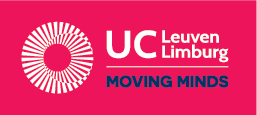 Het bereiden van een oplossingLena en Lies + 6/10/2023AfbakenenAchtergrond:Onderzoeksvraag:molHoe kun je een 1,0	l	CuSO4-oplossing bereiden, uitgaande van de vaste stof CuSO4?Hypothese:VoorbereidenMateriaal + stoffen:BalansWeegschuitjeMaatkolf 100 mlSpatelSpuitfles met gedestilleerd waterTrechterKopersulfaatPipetBronnen:Filmpje: https://youtu.be/9mQNzf7d628?si=d6vbuRZ_abWrnyWYVeiligheid:Etiket + H/P zinnen:Lees de H/P zinnen zodat je veilig kan werken met deze stoffen.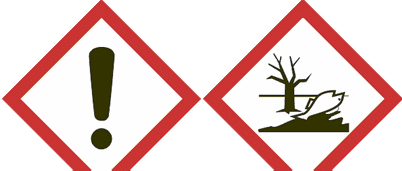 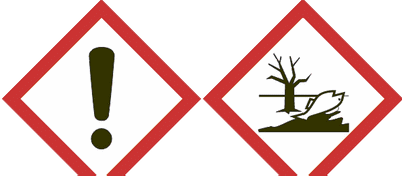 Werkwijze: https://youtu.be/9mQNzf7d628?si=d6vbuRZ_abWrnyWYBekijk het filmpje vanaf minuut 1:51 tot 6:36. Sla minuut 4:13 tot 5:40 over. Stel daarna zelf een werkwijze op.UitvoerenBerekeningen:Hoeveel gram CuSO4 moet je afwegen om 100 ml met de gewenste concentratie te bereiken?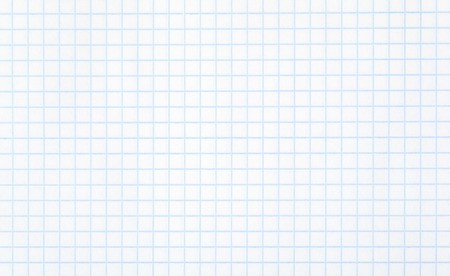 Waarnemingen:Maak een foto van de maatkolf met de correct bereiding van de oplossing. Voeg de foto toe aan dit document.ConcluderenAntwoord op de onderzoeksvraag:Toepassing dagelijks leven:Wanneer bereid je een oplossing in het dagelijks leven?Reflecteren en communicerenKritisch kijken naar werkwijze:Welke stappen heb je anders gedaan. Kijk hiervoor in het vademecum.Het verdunnen van een oplossingLena en Lies + 6/10/2023AfbakenenAchtergrond:Onderzoeksvraag: Hoe kun je een 0,10moll	CuSO4-oplossing bereiden, vertrekkende van een 1,0moll	CuSO4-oplossing?Hypothese:VoorbereidenMateriaal + stoffen:AlcoholstiftMaatkolf 100 mlPipeteerballonPipetAfvalbekerSpuitfles met gedestilleerd waterVolpipet 10 mlCuSO –oplossing (1,0 mol ) van de vorige proef4	lBronnen:Filmpje: https://youtu.be/AH3ej5FhjB0?si=yCJSpaFKEFyYGqk3Veiligheid:Etiket + H/P zinnen:Lees de H/P zinnen zodat je veilig kan werken met deze stoffen.Werkwijze: https://youtu.be/AH3ej5FhjB0?si=yCJSpaFKEFyYGqk3Bekijk het filmpje vanaf minuut 8:10 tot 14:07. Sla minuut 12:10 tot 13:09 over. Stel daarna zelf een werkwijze op.Schrijf met een alcoholstift op de maatkolf van de voorgaande proef 1,0 mol en op delnieuwe maatkolf waar we de verdunning in maken 0,10mol lUitvoerenBerekeningen:Hoeveel ml van een 1,0 oplossing te bereiden?moll	CuSO4-oplossing heb je nodig om 100 ml van een 0,10moll	CuSO4-Waarnemingen:Maak een foto van de maatkolf met de correcte verdunning van 0,10 foto toe aan dit document.moll	CuSO4-oplossing. Voeg deConcluderenAntwoord op de onderzoeksvraag:Toepassing dagelijks leven:Wanneer bereid je een oplossing in het dagelijks leven?Reflecteren en communicerenKritisch kijken naar werkwijze:Welke stappen heb je anders gedaan. Kijk hiervoor in het vademecum.